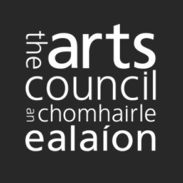 Eagraíochtaí a Mhaoinítear Go Rialta (RFO) 	Aibreán 2016–Nollaig 2016Treoirlínte d’iarratasóirí Spriocdháta: 5.30pm, Déardaoin, an 8 Deireadh Fómhair 2015	Eagraíochtaí a Mhaoinítear Go Rialta: seicliosta don iarratasÚsáid na seicliostaí thíos chun a chinntiú go bhfuil d’iarratas ar mhaoiniú RFO comhlánaithe go hiomlán. 	Míreanna atá éigeantach i gcás gach iarratais (seiceáil gach ceann de na míreanna seo)	Míreanna atá éigeantach i gcás iarratais áirithe (seiceáil iad siúd a bhaineann le d’iarratas)	An dara tuairim (seiceáil an mhír seo)1. 	Maidir le maoiniú RFO1.1	An spriocdháta chun iarratais a chur isteachNí mór gach iarratas a dhéanamh trí úsáid a bhaint as Seirbhísí ar Líne na Comhairle Ealaíon.1.2	Cuspóir an mhaoinithe RFOCuireann maoiniú RFO le seasamh na gcostas i dtaca le cúrsaí oibriúcháin agus cláreagrú ealaíne. 2. 	D’iarratas a dhéanamh2.1	Cláraigh le Seirbhísí ar Líne na Comhairle EalaíonNí mór gach iarratas a dhéanamh trí Sheirbhísí ar Líne na Comhairle Ealaíon; ní ghlacfar le hiarratais a dhéanfar ar bhealach ar bith eile (tríd an bpost, ar fhacs nó ar an ríomhphost).Ní mór duit cuntas Seirbhísí ar Líne a bheith agat chun iarratas a dhéanamh. Mura bhfuil cuntas Seirbhísí ar Líne agat cheana féin, cláraigh do chuntas tríd an bhfoirm chlárúcháin a chomhlánú anseo: https://onlineservices.artscouncil.ie/register.aspx?&lang=gd-ge.Laistigh de chúig lá oibre, seolfar ARN (uimhir thagartha ealaíontóra) uathúil agus pasfhocal chugat (i ríomhphost), agus beidh tú in ann úsáid a bhaint astu chun logáil isteach ar na Seirbhísí ar Líne. Riachtanais maidir leis na Seirbhísí ar Líne a úsáidNí mór do do ríomhaire agus don bhrabhsálaí Idirlín na riachtanais seo a leanas a chomhlíonadh ionas go n-oibreoidh na seirbhísí ar líne duit:Tabhair faoi deara:Ní mór duit Microsoft Word nó OpenOffice Writer a bheith agat ar do ríomhaire freisin chun an fhoirm iarratais féin a chomhlánú. Bogearraí saor in aisce é OpenOffice Writer is féidir a íoslódáil anseo: http://www.openoffice.org. Ní mór duit OpenOffice Writer leagan 4.0.1 nó níos luaithe a úsáid.Mura féidir leat aon cheann de na riachtanais sin a chomhlíonadh nó mura dtuigeann tú iad, téigh i dteagmháil linn le comhairle a fháil chomh luath agus is féidir leat roimh an spriocdháta. Fág do dhóthain ama agat féin chun an t-iarratas a chomhlánúBa chóir duit eolas a chur ar shuíomh gréasáin na Seirbhísí ar Líne tamall maith roimh an spriocdháta agus roimh duit iarratas a ullmhú. Is dócha go mbeidh an-chuid cuairteoirí ar an suíomh tráthnóna an spriocdháta. Ba cheart duit d’iarratas a ullmhú agus a chur isteach tamall maith roimh an spriocdháta. D’fhéadfadh an t-am uaslódála a bheith i bhfad níos faide ná an t-am íoslódála. D’fhéadfadh sé go dtógfadh sé níos faide ná mar a cheapfá d’ábhar tacaíochta a uaslódáil. Tacaíocht theicniúilMá bhíonn tacaíocht theicniúil uait agus iarratas ar líne á dhéanamh agat, is féidir leat dul i dteagmháil leis an gComhairle Ealaíon ach ríomhphost a sheoladh chuig onlineservices@artscouncil.ie. nó trí glaoch a chur ar 01 6180200. Molaimid duit aon deacrachtaí teicniúla a thuairisciú dúinn tamall maith roimh an spriocdháta. Tabhair uimhir ghutháin agus déan cinnte go bhfuil tú ar fáil chun glaoch uainn a fhreagairt. Déileálaimid le fiosruithe ar bhonn tús freastail ar an gceann is túisce. Cuimhnigh go ndéantar anrud glaonna ag druidim leis an spriocdháta agus go mb’fhéidir nach réiteofar glaonna i dtaobh tacaíocht theicniúil a gheofar tar éis 2.30pm ar an dáta deiridh roimh an spriocdháta.2.2	Líon isteach an fhoirm iarratais Mura bhfuil sé déanta agat cheana féin, íoslódáil an fhoirm iarratais le haghaidh RFO. Is doiciméad atá comhoiriúnach le Microsoft Word/OpenOffice Writer í an fhoirm iarratais, a chomhlánóidh tú as líne (ar do ríomhaire féin). Tugtar treoir ar an bhfoirm iarratais maidir le conas gach cuid den fhoirm a líonadh isteach. An chaoi a mbainfidh an Chomhairle Ealaíon úsáid as an bhfaisnéis a thugann túBainfidh an Chomhairle Ealaíon úsáid as an bhfaisnéis a thugann tú i d’iarratais chun tuiscint a fháil ar d'eagraíocht agus ar na gníomhaíochtaí sin a bhfuil tú ag lorg maoinithe dóibh sa tréimhse sin. Féadfaidh an Chomhairle Ealaíon cuid den fhaisnéis sin a úsáid ar fháthanna eile freisin – mar shampla chun ár mbunachar sonraí a nuashonrú nó chun cabhrú linn áitiú níos mó ar an Rialtas go gcaithfear maoiniú a sholáthar ar son na n-ealaíon. Pléifear leis an bhfaisnéis a sholáthraíonn tú i d'iarratas ar mhaoiniú mar fhaisnéis rúnda. Bíodh sin mar atá, tá an Chomhairle Ealaíon, amhail formhór na gcomhlachtaí poiblí in Éirinn, faoi réir an Achta um Shaoráil Faisnéise. Mar sin, tá sé de cheart ag aon duine, anois nó amach anseo, ábhair scríofa atá á gcoimeád ag an gComhairle Ealaíon a lorg, mura bhfuil siad toirmiscthe go sonrach de réir fhorálacha an Achta. Le tú féin a chur ar an eolas faoi fhorálacha an Achta, feic www.foi.gov.ie Le beartais na Comhairle Ealaíon i leith saoráil faisnéise a fheiceáil, feic www.artscouncil.ie 2.3	Líon isteach an Teimpléad um Athbhreithniú Airgeadais Mura bhfuil sé déanta agat cheana féin, íoslódáil an Teimpléad um Athbhreithniú Airgeadais ó Sheirbhísí ar Líne na Comhairle Ealaíon. Comhlánaigh an teimpléad le sonraí a thabhairt faoi stair airgeadais d’eagraíochta le déanaí. 2.4	Ullmhaigh aon ábhar tacaíochta atá riachtanach don iarratasChun iarratas a dhéanamh ar mhaoiniú RFO, ní mór duit an t-ábhar seo a leanas a sholáthar ar líne:Foirm iarratais chomhlánaithe RFO – ní mór an dearbhú i rannán 5 a shíniú (feic rannán 2.2 thuas)Teimpléad comhlánaithe um Athbhreithniú Airgeadais (feic rannán 2.3)Cuntais bhainistíochta don bhliain airgeadais reathaI dteannta leis an bhfaisnéis airgeadais a lorgaítear san fhoirm iarratais ar líne, ní mór duit buiséid mhionsonraithe nó faisnéis airgeadais eile a sholáthar a bhaineann le do chuid gníomhaíochtaí a bheartaítearI gcás gur luaigh tú tacaíocht airgeadais nó urraíocht ó eagraíochtaí nó ó dhaoine eile mar chuid de d’iarratas, caithfidh tú fianaise ar an tacaíocht sin a chur san áireamhMá tá obair le leanaí nó le daoine óga i gceist le do thogra, ní mór duit cóip den cháipéis Beartais agus Nósanna Imeachta um Chosaint agus Leas Leanaí de do chuid a chur ar fáil.Má tá obair le hainmhithe i gceist le do thogra, ní mór duit cóip den cháipéis Beartas agus Nósanna Imeachta um Chosaint Ainmhithe de do chuid a chur ar fáil.Aon fhaisnéis eile a shíleann tú atá ábhartha le haghaidh d’iarratais.Ní mór duit an t-ábhar tacaíochta uile den sórt sin a chur isteach ar líne; ní mór duit, más gá, ábhar a scanadh nó a shábháil i bhformáid leictreonach. Is é 40 MB an t-uasmhéid iomlán maidir leis an ábhar tacaíochta ar fad a uaslódáiltear le hiarratas amháin. Na formáidí comhaid a nglactar leoLiostaítear sa tábla seo a leanas na formáidí comhaid a nglactar leo mar chuid d’iarratas ar mhaoiniú RFO.Bailigh le chéile na comhaid go léir a theastóidh uait in áit inrochtana ar do ríomhaire.Naisc Ghréasáin a uaslódáilFéadfaidh tú naisc a chur ar fáil chuig ábhar atá á óstáil ar YouTube (www.youtube.com) seachas an t-ábhar a uaslódáil go díreach. Chun é sin a dhéanamh, cóipeáil an URL (seoladh iomlán na háite ina bhfuil d’ábhar á óstáil ar YouTube) isteach i ndoiciméad Word nó a chomhionann agus uaslódáil é mar dhoiciméad tacaíochta ina bhfuil nasc gréasáin. Seiceáil go n-oibríonn an nasc ó laistigh den doiciméad a uaslódálfaidh tú – is é sin le rá, go nascann sé i gceart le d’ábhar ar YouTube.Mura mian leat go mbeadh ábhar a uaslódálann tú chuig YouTube chun críocha d’iarratais le feiceáil go poiblí, ainmnigh d’fhíseán mar cheann ‘neamhliostaithe’ sna socruithe. 2.5	Déan d’iarratas ar líneTá cúig chéim i gceist chun d’iarratas a chur isteach ar líne. Cliceáil ar Sábháil dréacht ag deireadh gach céime. Is féidir leat teacht ar ais chuig d’iarratas agus é a athbhreithniú tráth ar bith sula gcuirfidh tú isteach ar deireadh é.1. Roghnaigh clár maoinithe agus íoslódáil an fhoirm iarrataisChun tús a chur le hiarratas nua, cliceáil an cnaipe Déan iarratas ar do leathanach baile, agus lean na leideanna chun clár maoinithe RFO a roghnú. Tabhair tagairt uathúil do d’iarratas trína n-aithneofar é. Ag an gcéim seo, is féidir leat an fhoirm iarratais agus an Teimpléad um Athbhreithniú Airgeadais a íoslódáil freisin (mura bhfuil sé sin déanta agat cheana féin).2. Cuir isteach achoimre ar an ioncam agus caiteachas (agus an méid atá á iarraidh ón gComhairle Ealaíon)Iarrtar ort ag Scáileán 2a, An méid atá á iarraidh san iarratas, faisnéis airgeadais achomair a sholáthar:An méid atá á iarraidh: is é sin méid an mhaoinithe atá á iarraidh agat don tréimhse naoi mí ón 1 Aibreán go dtí an 31 Nollaig 2016. Ba chóir go mbeadh sé sin mar an gcéanna leis an méid iomlán i dtaca leis an Maoiniú arna lorg ón gComhairle Ealaíon a chuireann tú isteach ag bun THÁBLA B san fhoirm iarratais (sa bhosca dearg).Ioncam iomlán: is é sin an t-ioncam iomlán measta don tréimhse naoi mí ón 1 Aibreán 2016 go dtí an 31 Nollaig 2016, agus an méid arna iarraidh ón gComhairle Ealaíon san áireamh. Ba chóir go mbeadh iomlán na gcolún, Ioncam ó fhoinsí eile agus Maoiniú arna lorg ón gComhairle Ealaíon, i dTÁBLA B den fhoirm iarratais i gceist leis sin.Caiteachas iomlán: is é sin an caiteachas iomlán measta don tréimhse naoi mí ón 1 Aibreán 2016 go dtí an 31 Nollaig 2016. Ba chóir go mbeadh iomlán an cholúin, Caiteachas, i dTÁBLA B den fhoirm iarratais i gceist leis sin. Cé go mbíonn an figiúr seo cothrom le figiúr an ioncaim iomláin sa chuid is mó de chásanna, ní bhítear ag súil go mbíonn sé sin amhlaidh i ngach cás – mar shampla, seans go bhfuil tú ag pleanáil barrachas oibriúcháin a ghiniúint chun críche sainiúla, amhail easnamh a tugadh ar aghaidh a laghdú. 3. Cuir sonraí faoi ioncam agus caiteachas isteach I scáileán 2b, Ioncam agus caiteachas mionsonraithe, iarrtar ort faisnéis níos mionsonraithe faoi ioncam agus faoi chaiteachas a sholáthar ar thrí tháb ar leith, a gclúdaítear tréimhse dhifriúil le gach ceann acu. Figiúirí cuimsitheacha iad na figiúirí a chuireann tú isteach ag scáileán 2b a bhaineann le d’oibriú ina iomláine. Níltear ag súil leis go mbrisfeá síos de réir gníomhaíochta iad.  Figiúirí dáiríre do 2014: ba cheart go mbeadh na figiúirí seo cothrom le do chuntais iniúchta don bhliain sinFigiúirí a bhfuil súil leis sa tréimhse idir an 1 Aibreán 2015 agus an 31 Márta 2016: ba cheart go ndéanfaí an toradh tuartha i do chuntais bainistíochta is déanaí a léiriú leis na figiúirí seoFigiúirí measta sa tréimhse idir an 1 Aibreán agus an 31 Nollaig 2016: ba cheart go ndéanfaí d’ioncam agus caiteachas buiséadaithe a léiriú leis na figiúirí seo bunaithe ar na pleananna ar a bhfuil cur síos i do thogra. Tá treoir sna táblaí seo a leanas maidir leis an gcineál faisnéise a theastaíonn i gcomhair míreanna ioncaim agus míreanna caiteachais. Glactar leis go bhfuil na figiúirí a chuireann tú isteach don dá mhí dhéag atá le teacht ina meastacháin.4. Uaslódáil an fhoirm iarratais agus an t-ábhar tacaíochta Lean na leideanna chun d’fhoirm iarratais atá comhlánaithe agus sábháilte a uaslódáil, mar aon le do Theimpléad um Athbhreithniú Airgeadais agus gach ábhar tacaíochta eile. Ní gá duit gach rud a uaslódáil ag an am céanna. Is féidir leat d’iarratas a shábháil mar dhréacht, agus teacht ar ais chuige níos déanaí.5. Seol an t-iarratas Tar éis duit an fhoirm iarratais, an Teimpléad um Athbhreithniú Airgeadais agus na doiciméid tacaíochta uile a uaslódáil, agus tar éis duit na sonraí ar líne a chur isteach, cliceáil Cuir isteach le d’iarratas a chur ar aghaidh. Ní féidir an t-iarratas a athrú tar éis é a chur isteach. Ná cuir an t-iarratas isteach go dtí go mbeidh tú iomlán sásta leis.3. 	Próiseáil agus measúnú na n-iarratas3.1	ForbhreathnúDéanann an Chomhairle Ealaíon gach iarratas a mheas, tugann sí breith orthu agus cuireann sí a breith in iúl do na hiarratasóirí de réir na nósanna imeachta atá leagtha síos. Is é an aidhm atá ann a chinntiú go bhfuil córas cothrom trédhearcach ann maidir le cinntí a dhéanamh. Déanann an Chomhairle Ealaíon gach iarratas a fhaightear a phróiseáil mar seo a leanas:3.2	Critéir chun iarratais a mheasúnúTá cúig ghné a mhínítear thíos i gceist le critéir na Comhairle Ealaíon chun iarratais a mheasúnú faoin gclár RFO don tréimhse idir an 1 Aibreán 2016 agus an 31 Nollaig 2016. Cuirfear gach ceann acu san áireamh agus cinntí á ndéanamh i leith maoiniú. 1. Tábhacht straitéiseach na heagraíochta d’fhoirm ealaíne nó do chleachtas ealaíon2. Tábhacht náisiúnta na heagraíochta 3. Cáilíocht ealaíne an tograÚsáidfidh an Chomhairle Ealaíon na ceannteidil seo a leanas mar threoir agus an cháilíocht ealaíne á measúnú aici:ÚrnuachtUaillmhianCeangalCumas teicniúilFreagairt phearsanta.Tá na ceannteidil seo curtha le chéile mar thoradh ar mheasúnú cúramach mionsonraithe ar an tslí le cáilíocht ealaíne a mheasúnú. Ba í an Chomhairle Ealaíon a rinne an measúnú sin in 2000, le cabhair ó François Matarasso. Más áil leat níos mó a fháil amach faoi sin, feic Weighing poetry: Exploring Funding Criteria for Assessing Artistic Quality. Is é an sainmhíniú ar ‘cáilíocht ealaíne’ atá á mholadh anseo saothar atá uaillmhianach agus úrnua, a bhfuil cumas teicniúil ann, trína ndéantar ceangal le daoine agus a théann i bhfeidhm orthu ar shlí dhúshlánach, thairbheach, mharthanach. Ní mhaímid an sainmhíniú sin a bheith iomlán, ná ní hionann na ceannteidil sin agus ‘foirmle’ lena socraítear cad is ‘dea-ealaín’ nó ‘drochealaín’ ann. Teastaíonn breithiúnas agus taithí daoine chun cáilíocht ealaíne a mheasúnú i gcónaí. Is é atá sna ceannteidil seo ná treoir lena n-éascaítear an plé ar mheasúnú ar cháilíocht ealaíne.4. Cé chomh héifeachtach is atá bainistiú na heagraíochta atá ag déanamh iarratais Chomh maith leis na critéir ealaíne, tabharfaidh an Chomhairle Ealaíon aird ar ghnéithe eile d’obair gach eagraíochta atá ina hiarrthóir. Go ginearálta, tagraíonn sé sin do bhunús oibríochtúil na heagraíochta, .i. cé chomh maith is atá sí á reáchtáil. Nuair is iomchuí, cuirfear na nithe a leanas san áireamh:An méid atá bainte amach ó thaobh na n-ealaíon deStruchtúir rialachais atá éifeachtach, feidhmiúil agus cuíBainistíocht acmhainní leibhéal cuí réamhphleanáladea-bhainistíocht acmhainní rialú bainistíochta agus airgeadaisinniúlacht agus solúbthacht maidir le hacmhainní a sholáthar agus a bhainistiú, idir acmhainní tuillte nó neamhthuilltenósanna imeachta leanúnacha monatóireachta agus meastóireachtaEalaíontóirí agus lucht féachanadea-chleachtais fostaíochta agus pá réasúnta d’ealaíontóirí agus d’fhostaithe eile tacaíochtaí oiriúnacha a chur ar fáil do lucht féachana (lena n-áirítear cúram, soláthar faisnéise agus leibhéal rannpháirtíochta)ardchaighdeán seirbhíse agus/nó soláthar clárbainistíocht éifeachtach ar shaincheisteanna a bhaineann leis an bhfoirgneamh d’fhonn áiseanna den scoth a chur ar fáil i gcomhair ealaíontóirí agus/nó an phobail5. Tosaíochtaí beartais na Comhairle EalaíonBa chóir d’iarratasóirí a bheith ar an eolas go ndéanfar measúnú foirmiúil ar na hiarratais ar RFO ag baint úsáid as Ráiteas Straitéiseach na Comhairle Ealaíon: Ag Forbairt na nEalaíon (2013). Cuirtear pleananna mionsonraithe ar fáil i ndiaidh fhoilsiú Ráiteas Straitéiseach na Comhairle Ealaíon 2016–2025 (san fhómhar 2015) i dtaca lena chur i bhfeidhm faoi lár 2016.Tá gach cuid den fhoirm iarratais a bhaineann lenár n-iarratas comhlánaithe againn.Chuireamar an fhaisnéis airgeadais dár gcuid ar fáil go díreach ar Sheirbhísí ar Líne na Comhairle Ealaíon.Chomhlánaíomar Teimpléad um Athbhreithniú Airgeadais agus tá sé sin réidh le huaslódáil againn.D’ullmhaíomar cuntais bhainistíochta don bhliain airgeadais reatha agus tá siad sin réidh le huaslódáil againn.D’ullmhaíomar buiséid léiriúcháin nó faisnéis airgeadais chuí eile agus tá siad sin réidh le huaslódáil againn.Tá obair le leanaí nó le daoine óga i gceist lenár dtogra, agus tá cóip den cháipéis Beartais agus Nósanna Imeachta um Chosaint agus Leas Leanaí dár gcuid réidh le huaslódáil againn.Tá obair le hainmhithe i gceist lenár dtogra, agus tá cóip den cháipéis Beartas agus Nósanna Imeachta um Chosaint agus Leas Ainmhithe dár gcuid réidh le huaslódáil againn.Tá tacaíocht airgeadais nó urraíocht ó eagraíochtaí nó ó dhaoine aonair eile luaite mar chuid dár n-iarratas, agus tá fianaise ar an tacaíocht sin réidh le huaslódáil againn. Rinne beirt ar a laghad inár n-eagraíocht ár n-iarratas a sheiceáil chun a chinntiú nach bhfuil aon earráidí ann agus nach bhfuil aon rud ar iarraidh. Cabhair a fháil maidir le d’iarratasMá tá ceist theicniúil agat faoi shuíomh gréasáin na Seirbhísí ar Líne a úsáid, is féidir leat ríomhphost a sheoladh chuig onlineservices@artscouncil.ie Tá freagraí ar cheisteanna coitianta maidir leis na seirbhísí ar líne a úsáid ar fáil sa rannán Ceisteanna Coitianta ar shuíomh gréasáin na Comhairle Ealaíon ag: http://www.artscouncil.ie/Teigh-i-dteagmhail-linn/FAQS/Seirbhisi-ar-line/Seirbhisi-ar-line/ Téigh chuig an nasc seo a leanas chun féachaint ar ár dtreoir ar YouTube maidir le hiarratas a dhéanamh: http://www.youtube.com/artscouncildemosMá tá cabhair uait maidir le hinneachar d’iarratais, is féidir leat dul i dteagmháil leis an gComhairle Ealaíon ag 01 6180200 nó ríomhphost a sheoladh chuig awards@artscouncil.ie. Déanann an Chomhairle Ealaíon gach iarracht freastal réasúnta a dhéanamh ar dhaoine atá faoi mhíchumas ar mian leo iarratas a chur isteach nó a bhfuil deacrachtaí acu teacht ar Sheirbhísí ar Líne. Má tá riachtanas speisialta agat sa réimse sin, déan teagmháil le Adrienne Martin, Oifigeach Rochtana na Comhairle Ealaíon, ar an nguthán (01 6180219) nó trí ríomhphost (adrienne.martin@artscouncil.ie) trí seachtaine ar a laghad roimh an spriocdháta.Is é an spriocdháta i gcomhair iarratas: 5.30pm, Déardaoin, an 8 Deireadh Fómhair 2015PCWindows 7 nó níos déanaí
 le 
Internet Explorer 8.0 nó níos déanaí NÓ Firefox 27 nó níos déanaí NÓ Chrome 33 nó níos déanaíMacMac OS X v10.5 Leopard nó níos déanaí 
le 
Safari 3.1 nó níos déanaí NÓ Firefox 27 nó Chrome 32 nó níos déanaí1. Sonraí na heagraíochtaTabhair sonraí faoi do bhord, do choiste nó do bhord rialaithe agus faoi d’fhoireann – ealaíonta, neamhealaíonta, foireann na Scéime Fostaíochta Pobail agus foireann dheonach.2. Gníomhaíochtaí roimhe seo Nuair a bheidh d’iarratas á mheas ag an gComhairle Ealaíon, cuirtear d’fheidhmíocht sa tréimhse ón 1 Aibreán 2015 go dtí an 31 Márta 2016 san áireamh. Tabhair sonraí faoin méid seo a leanas i dTÁBLA A:An caiteachas agus an t-ioncam a bhfuil tú ag súil leis i ndáil le príomhchostais sa tréimhse sinDo chuid gníomhaíochtaí (críochnaithe agus leanúnach) sa tréimhse sin, agus an caiteachas agus an t-ioncam a bhaineann leo (lena n-áirítear maoiniú na Comhairle Ealaíon a úsáidtear)Figiúirí dáiríre/réamh-mheasta i dtaobh lucht féachana.3. Gníomhaíochtaí atá beartaithe 
Nuair a bheidh d’iarratas á mheas ag an gComhairle Ealaíon, cuirfear do chlár gníomhaíochtaí a bheartaítear sa tréimhse ón 1 Aibreán 2016 go dtí an 31 Nollaig 2016 san áireamh. Tabhair sonraí faoin méid seo a leanas i dTÁBLA B:An caiteachas agus an t-ioncam a bhfuil tú ag súil leis i ndáil le príomhchostais sa tréimhse sinNa gníomhaíochtaí a mbeartaíonn d’eagraíocht tabhairt fúthu, an caiteachas agus an t-ioncam a mheastar go mbainfidh leis na gníomhaíochtaí sin agus méid an mhaoinithe ón gComhairle Ealaíon atá á lorg agatFigiúirí réamh-mheasta i dtaobh lucht féachana.4. Faisnéis airgeadaisIs é an tslí is fearr le faisnéis airgeadais a chur ar fáil ná í sholáthar go díreach ar Sheirbhísí ar Líne na Comhairle Ealaíon. Lena chois sin, ní mór duit cuntais bhainistíochta agus Teimpléad um Athbhreithniú Airgeadais a chur ar fáil. Ní bhaineann an rannán seo den fhoirm iarratais le hábhar ach i gcásanna áirithe. Baineann sé leis an méid seo a leanas: An dóigh a bhfuil sé ar intinn agat déileáil le haon bharrachas nó easnamh a bhfuil súil leisSonraí faoi chostais eisceachtúla ar bith nó faoi fhoinsí eisceachtúla maoinithe ar bith a bhfuil tú ag súil leo sna naoi mí ón 1 Aibreán go dtí an 31 Nollaig 2016.5. DearbhúNí mór don chathaoirleach agus comhalta boird nó feidhmeannach sinsearach amháin eile a n-ainmneacha a chur leis an iarratas agus a dhearbhú go bhfuil an fhaisnéis go léir a thugtar ann fíor, iomlán agus cruinn.Cineál comhaidIarmhír comhadainmtéacschomhaid .rtf/.doc/.docx/.txtcomhaid íomhá .jpg/.gif/.tiff/.pngcomhaid fuaime .wav/.mp3/.m4acomhaid físe .avi/.mov/.mp4scarbhileoga .xls/.xlsxComhaid Adobe Acrobat Reader.pdfMíreanna ioncaim Cur síosEalaíontaAn tsuim airgid a fhaigheann an eagraíocht óna gníomhaíochtaí ealaíne (mar shampla díol ticéad, foilseachán, díolacháin/coimisiúin ghailearaí, ceardlanna agus seimineáir).NeamhealaíontaAn tsuim airgid a fhaigheann an eagraíocht óna gníomhaíochtaí neamhealaíne (mar shampla saoráidí nó trealamh a ligtear amach ar cíos).Deontas ón gComhairle Ealaíon Príomh-mhaoiniú faoi chlár deontais na Comhairle Ealaíon: Faighte sa tréimhse 1 Aibreán 2014–31 Márta 2015 Faighte sa tréimhse 1 Aibreán 2015–31 Márta 2016 Iarrtha don tréimhse 1 Aibreán–31 Nollaig 2016Maoiniú eile ón gComhairle EalaíonMaoiniú ar bith a fhaigheann tú faoi dhámhachtainí nó scéimeanna eile san áireamh.Deontas ó údarás áitiúilDeontais faighte ó údarás áitiúil in 2014, in 2015 agus arna iarraidh i gcomhair 2016.Maoiniú poiblí eile – náisiúnta Maoiniú poiblí ó chomhlachtaí náisiúnta eile (e.g. SOLAS, ranna rialtais).Maoiniú poiblí eile – idirnáisiúntaMaoiniú poiblí ó chomhlachtaí idirnáisiúnta (e.g. foinsí AE). Urraíocht, tabhartais agus dámhachtainíMaoiniú a fhaightear ó ghnólacht, ar son poiblíochta, de ghnáth. Luach na tacaíochta comhchineáilEarraí nó seirbhísí a chuirtear ar fáil go deonach agus nach n-íoctar astu (mar shampla an t-am a chuireann oibrithe deonacha isteach). Ioncam eileAon ioncam eile nach n-oireann d’aon cheann de na catagóirí thuas. IONCAM IOMLÁN An t-ioncam iomlán lena n-áirítear gach ceann de na míreanna thuas.Míreanna caiteachais Cur síosCostais an Chláir Na costais ealaíne a bhaineann le clár na heagraíochta a chur ar fáil (e.g. táillí ealaíontóirí agus stiúrthóirí, cultacha, seiteanna, soláthar faisnéise, etc).PríomhchostaisCostais a bhaineann le reáchtáil leanúnach laethúil na heagraíochta (e.g. an phríomhfhoireann).Príomhchostais (riarachán)Costais oifige.Príomhchostais (foirgneamh, áiseanna, fuinneamh)Cíos, fruiliú, fóntais, cothabháil an fhoirgnimh.Príomhchostais (margaíocht/caidreamh poiblí)Caiteachas ar ábhar poiblíochta agus cur chun cinn (e.g. suíomh gréasáin poiblíochta, fógráin, etc.).Luach na tacaíochta comhchineáilEarraí nó seirbhísí a chuirtear ar fáil go deonach agus nach n-íoctar astu (mar shampla an t-am a chuireann oibrithe deonacha isteach).Costais eileAon ioncam eile nach n-oireann d’aon cheann de na catagóirí thuas. CAITEACHAS IOMLÁN An caiteachas a d’íoc an eagraíocht lena n-áirítear gach ceann de na míreanna thuas.1Déantar an t-iarratas a admháil.2Déanann baill foirne, agus comhairleoirí más cuí, measúnú scríofa ar an iarratas agus cuireann siad moltaí faoi bhráid na Comhairle.3Déanann an Chomhairle moltaí na foirne a bhreithniú agus a phlé agus déanann sí cinntí deiridh faoin méid sin. 4Cuirtear na cinntí in iúl do na hiarratasóirí i scríbhinn. 